							              09.11.2020    259-01-03-475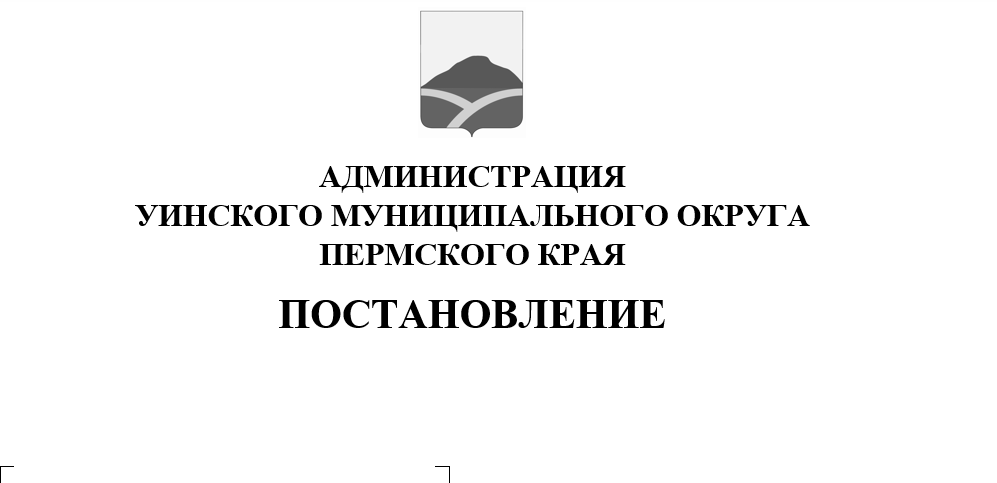 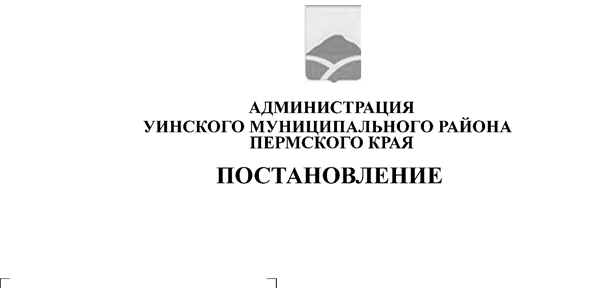 В соответствии со статьей 179 Бюджетного кодекса Российской Федерации, Федеральным законом от 06.10.2003 № 131-ФЗ «Об общих принципах организации местного самоуправления в Российской Федерации», постановлениями администрации Уинского муниципального округа от 05.08.2020 № 259-01-03-346 «Об утверждении Порядка разработки, реализации и оценки эффективности муниципальных программ Уинского муниципального округа», от 25.09.2020 № 259-01-03-409 «Об утверждении Перечня муниципальных программ Уинского муниципального округа Пермского края», администрация Уинского муниципального округаПОСТАНОВЛЯЕТ:1. Утвердить прилагаемую муниципальную программу «Развитие культуры, молодежной политики и туризма в Уинском муниципальном округе Пермского края» на 2021-2023 годы.2. Настоящее постановление вступает в силу с момента подписания и применяется к правоотношениям при составлении и исполнении бюджета Уинского муниципального округа Пермского края, начиная с бюджета на 2021 год и плановый период 2022 и 2023 годы.3. Настоящее постановление подлежит размещению на официальном сайте администрации Уинского муниципального округа в сети Интернет в течение 15 рабочих дней со дня утверждения.4. Считать утратившим силу постановление администрации Уинского муниципального района от 14.10.2019 № 476-259-01-03 «Об утверждении муниципальной программы «Развитие культуры, молодежной политики, физической культуры и спорта в Уинском муниципальном округе Пермского края» на 2020-2022 годы» (в ред. от 13.02.2020, 05.06.2020, 03.09.2020) с 1 января 2021 года.5. Контроль над исполнением постановления возложить на начальника Управления культуры, спорта и молодежной политики Кочетову Н.И.Глава муниципального округа –глава администрации Уинскогомуниципального округа						А.Н.ЗелёнкинУТВЕРЖДЕНА постановлением администрации Уинского муниципального округа от  09.ю11.2020  №259-01-03-475 Муниципальная программа«Развитие культуры, молодежной политики и туризма в Уинском муниципальном округе Пермского края» на 2021-2023 годыПАСПОРТ муниципальной программы 1. Общая характеристика1.1. Одной из важных составляющих развития Уинского муниципальном округе  является развитие сферы культуры, молодежной политики и туризма,  направленной на повышение уровня и улучшения качества жизни населения в части предоставления услуг учреждений культуры, создание благоприятных условий для организации досуга, отдыха населения, реализации человеческого потенциала жителей округа. В настоящее время при Управлении культуры спорта и молодежной политики сосредоточены 4 учреждения культуры: МБУК «РДК» (с 14 структурными подразделениями), МКУК «Музей», МКУК «МЦБС» (с 13 структурными подразделениями) и МКОУ ДО «ЮНИКС».Сегодня культурная политика направлена на формирование своего особого образа и стиля жизни территории через проводимые мероприятия. Идет активизация культурной политики, как ресурса социально-экономического развития Уинского муниципального округа.1.2. При  МБУК «РДК» и его структурных подразделениях сформировано 103 любительских объединения различной направленности, в них участвует 1350 человек или 13% от общего числа жителей муниципального округа. Средний возраст участников 15-35 лет. Пять мастеров имеют почетное звание «Народный мастер Пермского края».Количество проведенных в 2019 году культурно-досуговых мероприятий учреждений культуры составляет  2100,  обслужено 223500 участников и зрителей. В это число вошли наиболее массовые районные и краевые мероприятия. Один из самых значимых - Краевой фестиваль меда Медовый Спас в рамках проекта «59 фестивалей 59 региона»  – праздник, которым по праву гордится Уинский муниципальный округ и весь Пермский край.  «Медовый Спас» - «двигатель» экономической составляющей для жителей округа, Пермского края, одно из приоритетных направлений - поддержка отечественного производителя, создание современной культурной среды, развитие торговли, событийного туризма, активизация малого и среднего бизнеса. Все это обеспечивает перспективы нового качества жизни  россиян в XXI веке. 1.3. Гордостью Уинского муниципального округа по праву можно считать открытый в 1967 году краеведческий музей им. М.Е. Игошева. Уинский краеведческий музей открыт для посещения 265 дней.   Всего обслужено 28531 чел., посещаемость в музее – 19 861 чел., в т.ч. аудитория до 16 лет – 9513 чел.   Индивидуальные посещения – 4 822 чел., из них аудитория до 16 лет – 692 чел.   Число бесплатных посещений – 17620 чел., в т.ч. аудитория до 16 лет – 5 637 чел.Средняя посещаемость музея составила 74 чел. Виртуальных посетителей – 28 125 чел.; посетителей в вечернее и ночное время – 930 чел.; посетителей «Ночи музеев» - 600 чел., из них аудитория  до 16 лет – 450 чел.   Проведено экскурсий – 159, массовых мероприятий – 74. Численность участников массовых мероприятий составила 8 286 чел. Число культурно-образовательных мероприятий – 45, численность участников 2 210 чел.     Функционирует 1 клуб «В горнице» (57 человек).   Число выставок всего – 27; из них открытых в отчетном году - 26, в т. ч. из собственных фондов – 19, с привлечением других фондов – 8. Обменных выставок - 6). Общий фонд музея на 01.01.2020 г. составил  14 564 ед. хранения, из них: основной – 7 387, НВ – 7 177.  В 2019 году экспонировалось 6 257 музейных предметов (43%). В соответствии с основными целями, направленными на сохранение культурно - исторических ценностей, документирующих историческую, природную и социальную сферу округа и задачей популяризации наследия «малой Родины», музей в установленном порядке успешно осуществляет учетно – хранительскую,  экспозиционно – выставочную и экскурсионную деятельность; проводит активную научно - исследовательскую работу, уделяя огромное внимание военно-патриотическому  воспитанию  молодежи. В 2019 году музей успешно реализовал грант  XVIII  конкурса социальных и культурных проектов ПАО «ЛУКОЙЛ» в Пермском крае, Удмуртской республике и республике Башкортостан: проект «Полный «андрий»: музей «замышляет праздник», номинация «Духовность и культура» (100 000,00 руб.). МКУК «Музей» формировался в течение полувека и в настоящее время представляет собой  культурно-просветительский центр, имеющий значительный потенциал для развития. Благодаря участию в различных проектах, сегодня многие проблемы музея решены. Но остается  самая главная проблема, это ремонт здания, где в настоящее время находится музей (замена окон, укрепление стен, замена дверей и др.).На сегодняшний день во всем мире приоритетным направлением в деятельности музеев – учреждений, призванных собирать, хранить, изучать и экспонировать памятники материальной и нематериальной культуры – становится широкая, резонансная демонстрация своих собраний. В соответствии с этими основными целями МКУК «Музей» на предстоящий период были определены реализация, развитие и модернизация ресурсного потенциала музея, а именно: пополнение музейных коллекций, кардинальное улучшение условий хранения, подъем на качественно новый уровень научной и просветительской деятельности, расширение спектра услуг, предоставляемых посетителям.1.4. Сохранен статус и полномочия централизованной библиотечной системы, что дает возможность продолжать централизованно вести формирование и обработку фондов, справочно-библиографическое и информационное обслуживание, общее методическое и кадровое обеспечение для сети библиотек района. МКУК «МЦБС» состоит из 14 библиотек, сеть библиотек не изменилась:Центральная районная библиотека им. Ф.Ф.Павленкова;Центральная детская библиотека;12 сельских библиотек.В МКУК «МЦБС» уже несколько лет библиотеки, нашедшие свой профиль успешно функционируют и реализуют свои планы по 6 основным направлениям: Историко – краеведческое; (ЦБ, Аспинская, Ломовская, В - Сыповская );Эколого - краеведческое; (Воскресенская);Традиции. Духовность. Возрождение. (Чайкинская);Библиотека. Книги. Традиции.  (Нижесыповская);Библиотека - клуб, центр общения и досуга; (Курмакашинская );Библиотека – музей (Судинская).Таким образом, профилированные библиотеки – это открытые площадки для обмена  мнениями, информацией, доведение книги, чтения по углубленному направлению.Работа МКУК «МЦБС» ведется в рамках реализации Национального проекта «Культура», число посещений за . составило 102,5% к уровню прошлого года. Библиотекари работают над сохранением  и созданием условий для обеспечения разной доступности культурных благ библиотечной среде «Бюро добрых услуг» для маломобильных групп населения. Развиваются библиотеки МЦБС как центры чтения коммуникации, знаний, информационных технологий, проектировщика и организатора культурной среды в округе. В . Судинская сельская библиотека перешла в расширенное, обновленное, отреставрированное в «старинном дворянском» стиле здание.     	В МЦБС работают 6 центров: ПЦПИ, экоинформ (ЦБ), информационно-правовой центр «Детство», информационно-методический центр родительского просвещения и образования (ЦДБ), центры открытого доступа к информации (Судинская и Аспинская библиотеки). МЦБС продолжает активно работать МИС (молодежная информационная служба), ведутся электронные базы: местное самоуправление, экология, краеведение (ЦБ), «Статьи» (ЦДБ), электронный каталог (16 399 записей). В . в ЦБ на средства гранта (200 тыс. руб.) создан и активно работает Коворкинг-центр. Уинская ЦБ победила в краевом конкурсе, направленном на развитие библиотечного дела в номинации «Библиотека – центр коммуникаций» с проектом «Диалог поколений в Коворкинг – центре». Цель творческого проекта – перевести читальный зал в новый формат работы с организацией удобного рабочего пространства и местом для проведения повседневного досуга, а так же создание в Уинской ЦБ сообщества близких по духу людей – объединения «Лиги нескучных поколений». Активно  и творческии продвигает книгу и информацию Чайкинская (интеллект-центр, песочная студия), Судинская (библиотека-музей), Аспинская модельная сельская библиотека им. Ф.Ф.Павленкова, Верхне-Сыповская (функционирует мультстудия, литературная гостиная), Нижнесыповская (клубы по интересам «Рукодельница», «Очумелые ручки»), Уинская ЦДБ (литературная гостиная и игровая комната «Капитошка»).     Библиотекари округа стремятся создать культурную, информационную среду через PR-деятельность и проведение значимых для продвижения книги и чтение мероприятий: традиционно ежегодно проходит районная книжная ярмарка «Открытий мир библиотек», акции «Библионочь» и «Библиосумерки», «Нефтяники – сельским библиотекам», заседания литературных гостиных (ЦБ, В - Сып). ЦБ проводит скайп-приемы, приемы граждан с населением с уполномоченным по правам человека, приемы депутата ЗС ПК с населением, круглые столы, презентации, вечера.       Библиотеки округа в 2019 году активно участвовали в реализации краевого социального проекта многостороннего партнерства «Сохраним семью – сбережем Россию»,  инициированного ЧОУ ДПО «Академия родительского образования» г. Пермь при поддержке Фонда президентских грантов. За год участвовало в мероприятиях –  350 семьи, в т.ч.   62 семей СОП, посетило мероприятия -  8554    человека. Проведено 671 мероприятие: конкурсы «Лучшая читающая семья», «Любимые стихи», региональный день чтения «Живые страницы Льва Кузмина», «Зеленые символы России». Проведены акции: «Подари ребенку книгу», «Нефтяники – сельским библиотекам», «И росчерком пера я имя напишу» и другие. Специалисты Уинской ЦДБ принимали участие в международном конкурсе «ПОБЕДИТЕЛИ», приуроченном к Дню Великой Победы. Конкурс проводился АКАДЕМИЕЙ НАРОДНОЙ ЭНЦИКЛОПЕДИИ (АНЭ) в рамках Общероссийского инновационного проекта «Моя Россия». Была написана работа «Мой победитель».1.5. Молодежь – одна из сложных возрастных категорий, она является основным стратегическим ресурсом развития нашего общества, поэтому специалисты МБУК «РДК», УКСиМП всегда уделяют большое внимание работе с молодежным сегментом. Цель работы по данному направлению осталась неизменной: объединение молодежи округа  посредством создания условий для всестороннего общения, удовлетворения запросов и интересов, формирования активной жизненной позиции подростков и молодежи, самоопределения личности в молодежной среде, развитие добровольчества. В процессе подготовки и проведения мероприятий для молодежи – это воспитание у молодежи активной жизненной позиции, пропаганда здорового образа жизни, привлечение молодых людей к занятиям физической культурой и спортом, воспитание патриотизма, любви к большой и малой Родине, к окружающему миру, формирование актива из учащейся и работающей молодежи округа, выявление молодежных лидеров. Ежегодными стали: праздник, посвященный Всемирному Дню молодежи, молодежные слёты, квесты, акции, направленные на профилактику преступности и наркомании в молодежной среде, спортивные соревнования.  С 2012 года в территории округа развивается волонтерское и добровольческое движение. В 2019 и 2020 году Уинский муниципальный округ стал победителем в отборочном конкурсе на выделение субсидии на реализацию мероприятий в сфере молодежной политики. Субсидия на 245 000 рублей. Главными мероприятиями 2019 и 2020 года в рамках проекта стали: Районное военно-патриотическое мероприятие «Я служу России!» в рамках  празднования Всероссийского Дня призывника, Районный конкурс социальных мини-проектов, направленных на общественные инициативы и волонтерство  «Добрые руки, доброе сердце», Межмуниципальный молодежный профориентационный форум «Уинское-кузница кадров» и Молодежная патриотическая акция «Десант Прикамья 2020». При МБУК «РДК» создан Центр добровольчества, при УКСиМП – волонтерский штаб.1.6. Наряду со сферой культуры еще одной из важнейших сфер деятельности современной экономики, нацеленной на удовлетворение потребностей людей и повышение качества жизни населения, является туризм.Сфера туризма охватывает  въездной и внутренний туризм и опирается на существующие и развивающиеся туристические возможности Уинского муниципального округа, имеющего богатое природное и культурно-историческое наследие, а именно:  памятники в честь воинов, погибших во время Великой отечественной войны, памятники архитектуры регионального и местного значения. На территории  муниципального округа также имеется сформированная и тематическая разнообразная музейная база, православные храмы, сеть объектов общественного питания, горнолыжная база, гостиницы, культурно-досуговые учреждения, библиотеки, разнообразные природно-ландшафтные и исторические объекты. Возрожденный на территории с.Уинское календарный праздник «Медовый спас», направленный на сохранение и развитие самобытных традиций пчеловодства, творческий взаимообмен мастеров, и призванный создать условия для расширения рынков сбыта продукции пасечных хозяйств, в 2007 г. перерос в Первый краевой фестиваль меда. Сегодня фестиваль мёда стал одним из посещаемых и массовых фестивалей. Уинский муниципальный округ не входит в число с традиционным развитым туристическим сектором, не сформирован его положительный имидж как туристической территории. Вместе с тем, он обладает многими перспективными возможностями развития различных видов туризма. Перспективные для развития виды туризма – экологический, охотничий, рыболовный, познавательный и экстремальный. Уинский муниципальный округ обладает большим потенциалом в развитии въездного туризма. Здесь нетронутые леса, прекрасные реки, высокая национальная культура славянских и татаро-башкирских народов, населяющих Уинскую землю. В округе нет крупных городов, природа сохранена в первозданном виде.Вместе с положительной тенденцией, к наиболее значимым проблемам туризма, требующим пристального внимания и серьезного подхода к их решению, относятся:- недостаточное развитая туристическая инфраструктура;-недостаточная государственная некоммерческая реклама туристических возможностей, что связано с ограниченным бюджетным финансированием;- недостаточная обустроенность рекреационных зон;- отсутствие механизма финансово-материального обеспечения в сфере туризма;- отсутствие специалистов  в сфере туризма.1.7. Социальная поддержка граждан представляет собой систему правовых, экономических, организационных и иных мер, гарантированных государством отдельным категориям населения. Категории граждан – получателей социальной поддержки, меры социальной поддержки и условия ее предоставления определены федеральным законодательством, законодательством субъектов Российской Федерации, нормативными правовыми актами органов местного самоуправления.Государственная политика социальной поддержки граждан формируется в соответствии с положениями Конституции Российской Федерации, в которой определено, что в Российской Федерации обеспечивается государственная поддержка семьи, материнства, и детства, инвалидов и пожилых граждан, развивается система социальных служб, устанавливаются государственные пенсии, пособия и иные гарантии социальной защиты. Конституцией Российской Федерации установлено также, что координация вопросов защиты семьи, материнства, отцовства и детства; социальная защита, включая социальное обеспечение, находится в совместном ведении Российской Федерации и субъектов Российской Федерации.Эффективное функционирование системы социальной помощи и поддержки отдельных категорий населения направлено на предоставление мер социальной поддержки, социальных гарантий и выплат в полном объеме и в доступной форме с учетом адресного подхода, а также предоставление социальных услуг в соответствии с установленными стандартами.В настоящее время минимальный размер оплаты труда практически приближен к прожиточному минимуму трудоспособного населения. С учетом решения этих задач, а также кризисных явлений в экономике, отрицательно сказывающихся на росте доходов, выполнение в полном объеме социальных обязательств государства перед населением, усиление социальной поддержки, обеспечение необходимого объема и качества социальных услуг является приоритетным направлением государственной политики в социальной сфере. Актуальным остается не дополнительное наращивание льгот, а обеспечение уже установленных мер социальной поддержки с учетом их индексации.Одним из основных направлений реализации социальной политики является предоставление населению  установленных федеральным и региональным законодательством мер социальной поддержки. Социальные гарантии установлены отдельным категориям граждан в виде ежемесячных денежных выплат, пособий, доплаты к пенсии, материальной помощи, компенсаций на оплату жилого помещения и коммунальных услуг (водоснабжение, водоотведение, газ, электрическая и тепловая энергия), в том числе твердого топлива.В ходе реализации федеральной целевой программы  «Жилище» на 2011 - 2015 годы в 2011 - 2014 годах были созданы правовые и организационные основы государственной жилищной политики, определены ее приоритетные направления и отработаны механизмы реализации.За этот период была сформирована нормативная правовая база, являющаяся основой регулирования вопросов, связанных с жилищным строительством и жилищно-коммунальным хозяйством. Мероприятия подпрограммы «Стимулирование программ развития жилищного строительства субъектов Российской Федерации» федеральной целевой программы «Жилище» на 2011-2015 годы в 2011 –2012 годах были направлены на реализацию комплексного подхода к развитию жилищного строительства и явились продолжением реализации мероприятий подпрограммы «Обеспечение земельных участков коммунальной инфраструктурой в целях жилищного строительства» федеральной целевой программы «Жилище» на 2002- 2010 годы. В связи с высокой заинтересованностью субъектов Российской Федерации в реализации подпрограммы «Стимулирование программ развития жилищного строительства субъектов Российской Федерации», подтвержденной их активным участием в конкурсном отборе для участия в ней, реализация мероприятий этой подпрограммы была продолжена в рамках соответствующей подпрограммы в 2015 - 2017 годах. Высокую востребованность со стороны граждан и субъектов Российской Федерации продемонстрировала подпрограмма «Обеспечение жильем молодых семей», реализация которой осуществлялась в рамках федеральной целевой программы «Жилище» на 2011 – 2015 годы и которая была направлена на оказание государственной поддержки в решении жилищной проблемы молодых семей, в первую очередь многодетных. Одним из наиболее эффективных способов обеспечения жильем категорий граждан, перед которыми государство имеет обязательства в соответствии с законодательством Российской Федерации, является механизм предоставления за счет средств федерального, краевого и местного бюджетов социальных выплат для приобретения жилья посредством выдачи государственных жилищных сертификатов. Несмотря на достигнутые результаты, недостаточный уровень обеспеченности граждан жильем и низкая доступность жилья остаются одной из основных социально-экономических проблем Российской Федерации. Таким образом, достижение установленной Концепцией долгосрочного социально-экономического развития Российской Федерации на период до 2020 года стратегической цели обеспечения доступности жилья для всех категорий граждан и соответствия объема комфортного жилищного фонда потребностям населения является объективно невозможным без реализации комплекса мер государственной жилищной политики, ориентированных как на оказание социальной поддержки гражданам, так и на корректировку структуры рынка жилья и приведение ее в соответствие с потребностями граждан Российской Федерации и целями долгосрочной социально-экономической политики государства.Реализация федеральной целевой программы «Жилище»  на 2015-2020 годы осуществлялась в рамках государственной программы Российской Федерации  «Обеспечение доступным и комфортным жильем и коммунальными услугами граждан Российской Федерации»  и стала одним из основных структурных элементов государственной жилищной политики, направленных на продолжение реализации мероприятий по улучшению ситуации в жилищной сфере.Мероприятия данной подпрограммы направлены на повышение качества жизни отдельных категорий граждан и предусматривают оказание мер социальной поддержки отдельным категориям граждан, а также повышение качества предоставления мер социальной поддержки.1.8. Способом ограничения финансового риска является ежегодная корректировка программных мероприятий и целевых показателей в зависимости от достигнутых результатов в течение года.Административный риск применения программно-целевого метода заключается в неисполнении в полном объеме программных мероприятий органами местного самоуправления Уинского муниципального округа и сельских территорий округа, что приведет к неравномерному развитию сферы культуры, молодёжной политики и туризма.Способами ограничения данных рисков являются:- регулярная и открытая публикация данных о ходе финансирования Программы в качестве механизма, стимулирующего выполнение принятых обязательств;-  своевременная корректировка мероприятий Программы;- эффективный контроль выполнения программных мероприятий и совершенствование механизма текущего управления реализацией Программы.2. Цели и задачи Программы2.1. Цель Программы: создание защищенной, комфортной и доброжелательной среды для жизни, развития и благополучия населения в Уинском муниципальном округе.2.2. Для достижения поставленной цели определены следующие задачи:- создание условий для проявления различных форм социальной и экономической активности населения;- обеспечение доступности качественных образовательных, культурных, туристических услуг для всех категорий населения;- привлечение молодежи к участию в общественной жизни;- реализация системного подхода к решению проблем с детьми;- создание условий для привлечения молодыми семьями собственных средств, дополнительных финансовых средств кредитных и других организаций, предоставляющих кредиты и займы для приобретения жилья или строительства индивидуального жилья, в том числе ипотечные жилищные кредиты.К приоритетным направлениям развития культуры, молодежной политики и туризма в Уинском муниципальном округе относятся:- участие в Национальном проекте «Культура» 2019-2024 гг.,  - повышение уровня удовлетворенности жителей района качеством предоставления муниципальных услуг в сфере культуры;- развитие молодежной политики;- реализация мер по развитию приоритетных направлений развития туризма на территории Уинского муниципального округа в том числе культурно-познавательного, событийного, активного туризма;- повышение статуса семьи и укрепление её авторитета, укрепление здоровья семьи, матери и ребенка, формирование предпосылок для улучшения демографической ситуации в округе;- государственная поддержка решения жилищной проблемы молодых семей, признанных в установленном порядке, нуждающимися в улучшении жилищных условий;- социальная поддержка отдельных категорий граждан.3. Планируемые конечные результаты Программы3.1. Реализация запланированного Программой комплекса мероприятий будет реализована в рамках Национального  проекта «Культура» и позволит обеспечить:-  увеличение числа клубных формирований; - увеличение количества участников клубных формирований;- увеличение количества культурно-массовых мероприятий, организуемых учреждениями клубного типа; - увеличение количества платных мероприятий.Библиотеки: - увеличение числа зарегистрированных читателей;-  увеличение количества посещений.Музей:- увеличение количества посетителей музея (в том числе виртуальных);- увеличение количества музейных мероприятий;- увеличение количества экскурсий. Общие показатели муниципальной Программы:- увеличение числа региональных, федеральных программ в сфере культуры,  молодежной политики и туризма, в которых за год принял участие Уинский  муниципальный округ; - увеличение доли специалистов учреждений культуры, прошедших повышение квалификации и переподготовку (с выдачей соответствующих удостоверений и сертификатов) в течение одного года от общей численности специалистов; - увеличение количества молодёжных мероприятий; - увеличение количества молодежи вовлеченных в творческую деятельность;- увеличение количества молодежи, вовлеченных в добровольческую (волонтерскую) деятельность;- увеличение количества мероприятий, направленных на культурно-познавательный, событийный  и  экскурсионный туризм;- устранение предписаний надзорных органов; - привлечение финансирования из внебюджетных источников (грантов)  путем участия в социально-культурных конкурсах разного уровня; 4. Правовое регулирование Программы Программа разработана в соответствии с:- Указом президента Российской Федерации  от 07.05.2018 № 204 «О национальных целях и стратегических задачах развития Российской Федерации на период до 2024 года»;- Федеральным законом от 06.10.2003 № 131-ФЗ «Об общих принципах организации местного самоуправления в Российской Федерации»;- Основами законодательства Российской Федерации о культуре от 09.10.1992 № 3612-1;- Федеральным законом от 29.12.1994 № 78-ФЗ «О библиотечном деле»;- Федеральным законом от 26.05.1996 № 54-ФЗ «О Музейном фонде Российской Федерации и музеях в Российской Федерации»;- Законом Пермского края от 27.08.2018 № 263-ПК «О государственной политике в сфере культуры Пермского края»;- Постановлением Правительства Российской Федерации от 17.12.2010 № 1050 «О реализации отдельных мероприятий государственной программы Российской Федерации «Обеспечение доступным и комфортным жильем и коммунальными услугами граждан Российской Федерации»;- Постановлением Правительства Пермского края от 03.10.2013 № 1321-п «Об утверждении государственной программы «Социальная поддержка жителей Пермского края»- Постановлением Правительства Пермского края от 01.04.2014 № 215-п «О реализации мероприятий подпрограммы 1 «Социальная поддержка  семей с детьми. Профилактика социального сиротства и защита прав детей-сирот» государственной программы «Социальная поддержка жителей Пермского края», утвержденной постановлением Правительства Пермского края от 03.10.2013 № 1321-п»;- Постановлением Правительства Пермского края от 03.10.2013 № 1317-п «Об утверждении государственной программы Пермского края «Пермский край - территория культуры»;- Законом Пермского края от 09.03.2006 № 2903-656 «О туризме и туристской деятельности»;- Порядком разработки, реализации и оценки эффективности муниципальных программ Уинского  муниципального округа Пермского края, утвержденным постановлением администрации Уинского  муниципального округа от 05.08.2020 № 259-01-03-346.Программа разработана с учетом плана мероприятий по реализации муниципальной программы  «Развитие культуры, молодежной политики и туризма в Уинском муниципальном округе Пермского края» на 2021-2023 годы. Понятия и термины, используемые в Программе (подпрограмме) В Программе и подпрограммах используются следующие условные сокращения:ЦБ – центральная библиотека;ЦДБ – центральная детская библиотека;МКУК «МЦБС» – муниципальное казенное учреждение культуры «Межпоселенческая централизованная библиотечная система»;УКС и МП – Управление культуры, спорта и молодежной политики;МКУК «Музей» – муниципальное казенное учреждение культуры «Уинский народный краеведческий музей им. М.Е.Игошева»;МБУК «РДК» – муниципальное бюджетное учреждение культуры «Уинский районный Дом культуры»;МКУК – муниципльное казенное учреждение культуры;МБУК – муниципальное бюджетное учреждение культуры;МКУ – муниципальное казенное учреждение;МКОУ ДО «ЮНИКС» – муниципальное казенное образовательное учреждение дополнительного образования «Уинская детско-юношеская спортивная школа единоборств «ЮНИКС»;СОП -  социально-опасное положение;МКУ «ЦОУ» - муниципальное казенное учреждение «Центр обслуживания учреждений»;НВ – научно-вспомогательный;ЗС ПК – Законодательное Собрание Пермского края.Приложение 1						к муниципальной программе «Развитие культуры, 	молодежной политики и туризма в Уинском 		муниципальном округе Пермского края» 		на 2021-2023 годы						Перечень целевых показателей муниципальной программы «Развитие культуры, молодежной политики и туризма в Уинском муниципальном округе Пермского края» на 2021-2023 годыПриложение 2						к муниципальной программе «Развитие культуры, 	молодежной политики и туризма в Уинском 		муниципальном округе Пермского края» 		на 2021-2023 годы						Финансовое обеспечение реализации муниципальной программыза счет всех источников финансированияПриложение 3						к муниципальной программе «Развитие культуры, 	молодежной политики и туризма в Уинском 		муниципальном округе Пермского края» 		на 2021-2023 годы						Финансовое обеспечение реализации муниципальной программыза счет средств бюджета Уинского муниципального округа Пермского краяПриложение 4						к муниципальной программе «Развитие культуры, 	молодежной политики и туризма в Уинском 		муниципальном округе Пермского края» 		на 2021-2023 годы						Финансовое обеспечение реализации муниципальной программыза счет средств краевого бюджетаПриложение 5						к муниципальной программе «Развитие культуры, 	молодежной политики и туризма в Уинском 		муниципальном округе Пермского края» 		на 2021-2023 годы						ПЛАН мероприятий  по реализации муниципальной программы «Развитие культуры, молодежной политики и туризма в  Уинском муниципальном округе Пермского края» на 2021-2023 годыНаименование муниципальной программыНаименование муниципальной программыРазвитие культуры, молодежной политики и туризма в Уинском муниципальном округе Пермского края на 2021-2023 годыРазвитие культуры, молодежной политики и туризма в Уинском муниципальном округе Пермского края на 2021-2023 годыРазвитие культуры, молодежной политики и туризма в Уинском муниципальном округе Пермского края на 2021-2023 годыРазвитие культуры, молодежной политики и туризма в Уинском муниципальном округе Пермского края на 2021-2023 годыРазвитие культуры, молодежной политики и туризма в Уинском муниципальном округе Пермского края на 2021-2023 годыЦели и задачи муниципальной программыЦели и задачи муниципальной программыЦель:Создание условий для организации досуга и самореализации жителей на территории Уинского муниципального округа.Задачи:- создание благоприятных правовых и организационных возможностей для расширения активного заинтересованного участия граждан в реализации национального проекта «Культура» и проекта инициативного бюджетирования;- модернизация услуг в сфере культуры, совершенствование управления и финансово-хозяйственной деятельности учреждений культуры округа;- создание условий для качественной и инновационной деятельности учреждений культуры округа;- формирование имиджа территории и престижа культуры среди населения округа, Пермского края; - сохранение и развитие кадрового потенциала учреждений культуры;- содействие росту многообразия и богатства творческих процессов; - сохранение культурно – исторического наследия округа, поддержка и развитие музейного и библиотечного дела;- совершенствование системы поддержки социально-значимых культурных инициатив, проектов и программ;- развитие и поддержка гастрольной, выставочной и фестивальной деятельности; - создание условий для улучшения благосостояния семей с детьми;- развитие культурно-познавательного и  экскурсионного туризма;-  вовлечение граждан в создание новых туристических услуг.Цель:Создание условий для организации досуга и самореализации жителей на территории Уинского муниципального округа.Задачи:- создание благоприятных правовых и организационных возможностей для расширения активного заинтересованного участия граждан в реализации национального проекта «Культура» и проекта инициативного бюджетирования;- модернизация услуг в сфере культуры, совершенствование управления и финансово-хозяйственной деятельности учреждений культуры округа;- создание условий для качественной и инновационной деятельности учреждений культуры округа;- формирование имиджа территории и престижа культуры среди населения округа, Пермского края; - сохранение и развитие кадрового потенциала учреждений культуры;- содействие росту многообразия и богатства творческих процессов; - сохранение культурно – исторического наследия округа, поддержка и развитие музейного и библиотечного дела;- совершенствование системы поддержки социально-значимых культурных инициатив, проектов и программ;- развитие и поддержка гастрольной, выставочной и фестивальной деятельности; - создание условий для улучшения благосостояния семей с детьми;- развитие культурно-познавательного и  экскурсионного туризма;-  вовлечение граждан в создание новых туристических услуг.Цель:Создание условий для организации досуга и самореализации жителей на территории Уинского муниципального округа.Задачи:- создание благоприятных правовых и организационных возможностей для расширения активного заинтересованного участия граждан в реализации национального проекта «Культура» и проекта инициативного бюджетирования;- модернизация услуг в сфере культуры, совершенствование управления и финансово-хозяйственной деятельности учреждений культуры округа;- создание условий для качественной и инновационной деятельности учреждений культуры округа;- формирование имиджа территории и престижа культуры среди населения округа, Пермского края; - сохранение и развитие кадрового потенциала учреждений культуры;- содействие росту многообразия и богатства творческих процессов; - сохранение культурно – исторического наследия округа, поддержка и развитие музейного и библиотечного дела;- совершенствование системы поддержки социально-значимых культурных инициатив, проектов и программ;- развитие и поддержка гастрольной, выставочной и фестивальной деятельности; - создание условий для улучшения благосостояния семей с детьми;- развитие культурно-познавательного и  экскурсионного туризма;-  вовлечение граждан в создание новых туристических услуг.Цель:Создание условий для организации досуга и самореализации жителей на территории Уинского муниципального округа.Задачи:- создание благоприятных правовых и организационных возможностей для расширения активного заинтересованного участия граждан в реализации национального проекта «Культура» и проекта инициативного бюджетирования;- модернизация услуг в сфере культуры, совершенствование управления и финансово-хозяйственной деятельности учреждений культуры округа;- создание условий для качественной и инновационной деятельности учреждений культуры округа;- формирование имиджа территории и престижа культуры среди населения округа, Пермского края; - сохранение и развитие кадрового потенциала учреждений культуры;- содействие росту многообразия и богатства творческих процессов; - сохранение культурно – исторического наследия округа, поддержка и развитие музейного и библиотечного дела;- совершенствование системы поддержки социально-значимых культурных инициатив, проектов и программ;- развитие и поддержка гастрольной, выставочной и фестивальной деятельности; - создание условий для улучшения благосостояния семей с детьми;- развитие культурно-познавательного и  экскурсионного туризма;-  вовлечение граждан в создание новых туристических услуг.Цель:Создание условий для организации досуга и самореализации жителей на территории Уинского муниципального округа.Задачи:- создание благоприятных правовых и организационных возможностей для расширения активного заинтересованного участия граждан в реализации национального проекта «Культура» и проекта инициативного бюджетирования;- модернизация услуг в сфере культуры, совершенствование управления и финансово-хозяйственной деятельности учреждений культуры округа;- создание условий для качественной и инновационной деятельности учреждений культуры округа;- формирование имиджа территории и престижа культуры среди населения округа, Пермского края; - сохранение и развитие кадрового потенциала учреждений культуры;- содействие росту многообразия и богатства творческих процессов; - сохранение культурно – исторического наследия округа, поддержка и развитие музейного и библиотечного дела;- совершенствование системы поддержки социально-значимых культурных инициатив, проектов и программ;- развитие и поддержка гастрольной, выставочной и фестивальной деятельности; - создание условий для улучшения благосостояния семей с детьми;- развитие культурно-познавательного и  экскурсионного туризма;-  вовлечение граждан в создание новых туристических услуг.Сроки и этапы муниципальной  реализации программыСроки и этапы муниципальной  реализации программы2021-2023 годы2021-2023 годы2021-2023 годы2021-2023 годы2021-2023 годыОжидаемые результаты муниципальной программыОжидаемые результаты муниципальной программыУчреждения клубного типа:-  увеличение числа клубных формирований; - увеличение количества участников клубных формирований;- увеличение количества культурно-массовых мероприятий, организуемых учреждениями клубного типа;  - увеличение количества платных мероприятий;Библиотеки: - увеличение числа зарегистрированных читателей;-  увеличение количества посещений;Музей:- увеличение количества посетителей музея (в том числе виртуальных);- увеличение количества музейных мероприятий; - увеличение количества экскурсий; Общие показатели муниципальной Программы:- увеличение числа региональных, федеральных программ в сфере культуры,  молодежной политики и туризма, в которых будет принимать участие Уинский  муниципальный округ; - повышение доли специалистов учреждений культуры, прошедших повышение квалификации и переподготовку (с выдачей соответствующих удостоверений и сертификатов); - количество молодёжных мероприятий; - увеличение количества молодежи вовлеченных в творческую деятельность;- увеличение количества молодежи, вовлеченных в добровольческую (волонтерскую) деятельность;- увеличение количества мероприятий, направленных на культурно-познавательный, событийный  и  экскурсионный туризм;- решении проблемы по устранению предписаний надзорных органов.Учреждения клубного типа:-  увеличение числа клубных формирований; - увеличение количества участников клубных формирований;- увеличение количества культурно-массовых мероприятий, организуемых учреждениями клубного типа;  - увеличение количества платных мероприятий;Библиотеки: - увеличение числа зарегистрированных читателей;-  увеличение количества посещений;Музей:- увеличение количества посетителей музея (в том числе виртуальных);- увеличение количества музейных мероприятий; - увеличение количества экскурсий; Общие показатели муниципальной Программы:- увеличение числа региональных, федеральных программ в сфере культуры,  молодежной политики и туризма, в которых будет принимать участие Уинский  муниципальный округ; - повышение доли специалистов учреждений культуры, прошедших повышение квалификации и переподготовку (с выдачей соответствующих удостоверений и сертификатов); - количество молодёжных мероприятий; - увеличение количества молодежи вовлеченных в творческую деятельность;- увеличение количества молодежи, вовлеченных в добровольческую (волонтерскую) деятельность;- увеличение количества мероприятий, направленных на культурно-познавательный, событийный  и  экскурсионный туризм;- решении проблемы по устранению предписаний надзорных органов.Учреждения клубного типа:-  увеличение числа клубных формирований; - увеличение количества участников клубных формирований;- увеличение количества культурно-массовых мероприятий, организуемых учреждениями клубного типа;  - увеличение количества платных мероприятий;Библиотеки: - увеличение числа зарегистрированных читателей;-  увеличение количества посещений;Музей:- увеличение количества посетителей музея (в том числе виртуальных);- увеличение количества музейных мероприятий; - увеличение количества экскурсий; Общие показатели муниципальной Программы:- увеличение числа региональных, федеральных программ в сфере культуры,  молодежной политики и туризма, в которых будет принимать участие Уинский  муниципальный округ; - повышение доли специалистов учреждений культуры, прошедших повышение квалификации и переподготовку (с выдачей соответствующих удостоверений и сертификатов); - количество молодёжных мероприятий; - увеличение количества молодежи вовлеченных в творческую деятельность;- увеличение количества молодежи, вовлеченных в добровольческую (волонтерскую) деятельность;- увеличение количества мероприятий, направленных на культурно-познавательный, событийный  и  экскурсионный туризм;- решении проблемы по устранению предписаний надзорных органов.Учреждения клубного типа:-  увеличение числа клубных формирований; - увеличение количества участников клубных формирований;- увеличение количества культурно-массовых мероприятий, организуемых учреждениями клубного типа;  - увеличение количества платных мероприятий;Библиотеки: - увеличение числа зарегистрированных читателей;-  увеличение количества посещений;Музей:- увеличение количества посетителей музея (в том числе виртуальных);- увеличение количества музейных мероприятий; - увеличение количества экскурсий; Общие показатели муниципальной Программы:- увеличение числа региональных, федеральных программ в сфере культуры,  молодежной политики и туризма, в которых будет принимать участие Уинский  муниципальный округ; - повышение доли специалистов учреждений культуры, прошедших повышение квалификации и переподготовку (с выдачей соответствующих удостоверений и сертификатов); - количество молодёжных мероприятий; - увеличение количества молодежи вовлеченных в творческую деятельность;- увеличение количества молодежи, вовлеченных в добровольческую (волонтерскую) деятельность;- увеличение количества мероприятий, направленных на культурно-познавательный, событийный  и  экскурсионный туризм;- решении проблемы по устранению предписаний надзорных органов.Учреждения клубного типа:-  увеличение числа клубных формирований; - увеличение количества участников клубных формирований;- увеличение количества культурно-массовых мероприятий, организуемых учреждениями клубного типа;  - увеличение количества платных мероприятий;Библиотеки: - увеличение числа зарегистрированных читателей;-  увеличение количества посещений;Музей:- увеличение количества посетителей музея (в том числе виртуальных);- увеличение количества музейных мероприятий; - увеличение количества экскурсий; Общие показатели муниципальной Программы:- увеличение числа региональных, федеральных программ в сфере культуры,  молодежной политики и туризма, в которых будет принимать участие Уинский  муниципальный округ; - повышение доли специалистов учреждений культуры, прошедших повышение квалификации и переподготовку (с выдачей соответствующих удостоверений и сертификатов); - количество молодёжных мероприятий; - увеличение количества молодежи вовлеченных в творческую деятельность;- увеличение количества молодежи, вовлеченных в добровольческую (волонтерскую) деятельность;- увеличение количества мероприятий, направленных на культурно-познавательный, событийный  и  экскурсионный туризм;- решении проблемы по устранению предписаний надзорных органов.Ответственный исполнитель программыОтветственный исполнитель программыУправление культуры, спорта и молодежной политики администрации Уинского муниципального округа.Управление культуры, спорта и молодежной политики администрации Уинского муниципального округа.Управление культуры, спорта и молодежной политики администрации Уинского муниципального округа.Управление культуры, спорта и молодежной политики администрации Уинского муниципального округа.Управление культуры, спорта и молодежной политики администрации Уинского муниципального округа.Соисполнители  муниципальнойпрограммыСоисполнители  муниципальнойпрограммы- Муниципальное бюджетное учреждение культуры «Уинский районный Дом культуры» (далее по тексту – МБУК «РДК»;- Муниципальное казенное учреждение культуры «Уинский народный краеведческий музей им. М.Е. Игошева» (далее по тексту МКУК «Музей»;- Муниципальное казенное учреждение культуры «Уинская межпоселенческая централизованная библиотечная система» (далее по тексту – МКУК «МЦБС»);- Муниципальное казенное  образовательное учреждение дополнительного образования «Уинская детско-юношеская спортивная школа единоборств «ЮНИКС» (далее по тексту – МКОУ ДО «ЮНИКС»); - Муниципальное казенное учреждение «Центр обслуживания учреждений» (далее по тексту – МКУ «ЦОУ».- Муниципальное бюджетное учреждение культуры «Уинский районный Дом культуры» (далее по тексту – МБУК «РДК»;- Муниципальное казенное учреждение культуры «Уинский народный краеведческий музей им. М.Е. Игошева» (далее по тексту МКУК «Музей»;- Муниципальное казенное учреждение культуры «Уинская межпоселенческая централизованная библиотечная система» (далее по тексту – МКУК «МЦБС»);- Муниципальное казенное  образовательное учреждение дополнительного образования «Уинская детско-юношеская спортивная школа единоборств «ЮНИКС» (далее по тексту – МКОУ ДО «ЮНИКС»); - Муниципальное казенное учреждение «Центр обслуживания учреждений» (далее по тексту – МКУ «ЦОУ».- Муниципальное бюджетное учреждение культуры «Уинский районный Дом культуры» (далее по тексту – МБУК «РДК»;- Муниципальное казенное учреждение культуры «Уинский народный краеведческий музей им. М.Е. Игошева» (далее по тексту МКУК «Музей»;- Муниципальное казенное учреждение культуры «Уинская межпоселенческая централизованная библиотечная система» (далее по тексту – МКУК «МЦБС»);- Муниципальное казенное  образовательное учреждение дополнительного образования «Уинская детско-юношеская спортивная школа единоборств «ЮНИКС» (далее по тексту – МКОУ ДО «ЮНИКС»); - Муниципальное казенное учреждение «Центр обслуживания учреждений» (далее по тексту – МКУ «ЦОУ».- Муниципальное бюджетное учреждение культуры «Уинский районный Дом культуры» (далее по тексту – МБУК «РДК»;- Муниципальное казенное учреждение культуры «Уинский народный краеведческий музей им. М.Е. Игошева» (далее по тексту МКУК «Музей»;- Муниципальное казенное учреждение культуры «Уинская межпоселенческая централизованная библиотечная система» (далее по тексту – МКУК «МЦБС»);- Муниципальное казенное  образовательное учреждение дополнительного образования «Уинская детско-юношеская спортивная школа единоборств «ЮНИКС» (далее по тексту – МКОУ ДО «ЮНИКС»); - Муниципальное казенное учреждение «Центр обслуживания учреждений» (далее по тексту – МКУ «ЦОУ».- Муниципальное бюджетное учреждение культуры «Уинский районный Дом культуры» (далее по тексту – МБУК «РДК»;- Муниципальное казенное учреждение культуры «Уинский народный краеведческий музей им. М.Е. Игошева» (далее по тексту МКУК «Музей»;- Муниципальное казенное учреждение культуры «Уинская межпоселенческая централизованная библиотечная система» (далее по тексту – МКУК «МЦБС»);- Муниципальное казенное  образовательное учреждение дополнительного образования «Уинская детско-юношеская спортивная школа единоборств «ЮНИКС» (далее по тексту – МКОУ ДО «ЮНИКС»); - Муниципальное казенное учреждение «Центр обслуживания учреждений» (далее по тексту – МКУ «ЦОУ».Участники муниципальнойпрограммыУчастники муниципальнойпрограммы- Муниципальное бюджетное учреждение культуры «Уинский районный Дом культуры»;- Муниципальное казенное учреждение культуры «Уинский народный краеведческий музей им. М.Е. Игошева»;- Муниципальное казенное учреждение культуры «Уинская межпоселенческая централизованная библиотечная система»;- Муниципальное казенное образовательное учреждение дополнительного образования «Уинская детско-юношеская спортивная школа единоборств «ЮНИКС»; - Муниципальное казенное учреждение «Центр обслуживания учреждений».- Муниципальное бюджетное учреждение культуры «Уинский районный Дом культуры»;- Муниципальное казенное учреждение культуры «Уинский народный краеведческий музей им. М.Е. Игошева»;- Муниципальное казенное учреждение культуры «Уинская межпоселенческая централизованная библиотечная система»;- Муниципальное казенное образовательное учреждение дополнительного образования «Уинская детско-юношеская спортивная школа единоборств «ЮНИКС»; - Муниципальное казенное учреждение «Центр обслуживания учреждений».- Муниципальное бюджетное учреждение культуры «Уинский районный Дом культуры»;- Муниципальное казенное учреждение культуры «Уинский народный краеведческий музей им. М.Е. Игошева»;- Муниципальное казенное учреждение культуры «Уинская межпоселенческая централизованная библиотечная система»;- Муниципальное казенное образовательное учреждение дополнительного образования «Уинская детско-юношеская спортивная школа единоборств «ЮНИКС»; - Муниципальное казенное учреждение «Центр обслуживания учреждений».- Муниципальное бюджетное учреждение культуры «Уинский районный Дом культуры»;- Муниципальное казенное учреждение культуры «Уинский народный краеведческий музей им. М.Е. Игошева»;- Муниципальное казенное учреждение культуры «Уинская межпоселенческая централизованная библиотечная система»;- Муниципальное казенное образовательное учреждение дополнительного образования «Уинская детско-юношеская спортивная школа единоборств «ЮНИКС»; - Муниципальное казенное учреждение «Центр обслуживания учреждений».- Муниципальное бюджетное учреждение культуры «Уинский районный Дом культуры»;- Муниципальное казенное учреждение культуры «Уинский народный краеведческий музей им. М.Е. Игошева»;- Муниципальное казенное учреждение культуры «Уинская межпоселенческая централизованная библиотечная система»;- Муниципальное казенное образовательное учреждение дополнительного образования «Уинская детско-юношеская спортивная школа единоборств «ЮНИКС»; - Муниципальное казенное учреждение «Центр обслуживания учреждений».ПодпрограммыпрограммыПодпрограммыпрограммы1. «Развитие сферы культуры в Уинском муниципальном округе»  на 2021-2023 годы;3. «Развитие молодежной политики в Уинском муниципальном округе» на 2021-2023 годы;3. «Развитие туризма в Уинском муниципальном округе» на 2021-2023 годы;4. «Меры социальной помощи и поддержки отдельных категорий населения Уинского муниципальном округе» на 2021-2023 годы;5. «Обеспечение реализации муниципальной программы  развития сферы культуры, молодёжной политики и туризма» (Обеспечение подпрограммы).1. «Развитие сферы культуры в Уинском муниципальном округе»  на 2021-2023 годы;3. «Развитие молодежной политики в Уинском муниципальном округе» на 2021-2023 годы;3. «Развитие туризма в Уинском муниципальном округе» на 2021-2023 годы;4. «Меры социальной помощи и поддержки отдельных категорий населения Уинского муниципальном округе» на 2021-2023 годы;5. «Обеспечение реализации муниципальной программы  развития сферы культуры, молодёжной политики и туризма» (Обеспечение подпрограммы).1. «Развитие сферы культуры в Уинском муниципальном округе»  на 2021-2023 годы;3. «Развитие молодежной политики в Уинском муниципальном округе» на 2021-2023 годы;3. «Развитие туризма в Уинском муниципальном округе» на 2021-2023 годы;4. «Меры социальной помощи и поддержки отдельных категорий населения Уинского муниципальном округе» на 2021-2023 годы;5. «Обеспечение реализации муниципальной программы  развития сферы культуры, молодёжной политики и туризма» (Обеспечение подпрограммы).1. «Развитие сферы культуры в Уинском муниципальном округе»  на 2021-2023 годы;3. «Развитие молодежной политики в Уинском муниципальном округе» на 2021-2023 годы;3. «Развитие туризма в Уинском муниципальном округе» на 2021-2023 годы;4. «Меры социальной помощи и поддержки отдельных категорий населения Уинского муниципальном округе» на 2021-2023 годы;5. «Обеспечение реализации муниципальной программы  развития сферы культуры, молодёжной политики и туризма» (Обеспечение подпрограммы).1. «Развитие сферы культуры в Уинском муниципальном округе»  на 2021-2023 годы;3. «Развитие молодежной политики в Уинском муниципальном округе» на 2021-2023 годы;3. «Развитие туризма в Уинском муниципальном округе» на 2021-2023 годы;4. «Меры социальной помощи и поддержки отдельных категорий населения Уинского муниципальном округе» на 2021-2023 годы;5. «Обеспечение реализации муниципальной программы  развития сферы культуры, молодёжной политики и туризма» (Обеспечение подпрограммы).Объемы и источники финансирования программыИсточники финансированияИсточники финансированияРасходы (руб.)Расходы (руб.)Расходы (руб.)Расходы (руб.)Объемы и источники финансирования программыИсточники финансированияИсточники финансирования202120222023ИтогоОбъемы и источники финансирования программыВсего, в том числе:Всего, в том числе:32979787,029913900,030318400,093212087,0Объемы и источники финансирования программыБюджет Уинского муниципального округаБюджет Уинского муниципального округа32891187,029825300,030229800,092946287,0Объемы и источники финансирования программыКраевой бюджет Краевой бюджет 88600,088600,088600,0265800,0Объемы и источники финансирования программыФедеральный бюджетФедеральный бюджет0,00,00,00,0Объемы и источники финансирования программыВнебюджетные источникиВнебюджетные источники0,00,00,00,0№                 п/пНаименование нормативно-правового актаОтветственный исполнительСроки принятия11Распоряжения Администрации Уинского муниципального округа по организации и проведению  культурно-массовых, мероприятийУКСиМПВ соответствии с календарным планом работы22Иные нормативно-правовые акты (распоряжения, постановления Администрации Уинского муниципального округа Пермского края, решения Думы Уинского муниципального округа Пермского края), касающиеся механизма реализации и выполнения мероприятий Программы   УКСиПМПо необходимости33Приказы Управления культуры, спорта и молодежной политики по реализации программных мероприятийУКС и МПЕжемесячно, в соответствии с календарным планом работы№ п/пНаименование показателяЕдиница измеренияГРБСЗначения показателейЗначения показателейЗначения показателейЗначения показателей№ п/пНаименование показателяЕдиница измеренияГРБС202020212022202312345678Муниципальная программа  «Развитие культуры, молодежной политики и туризма в  Уинском муниципальном округе  Пермского края» на 2021-2023 годыМуниципальная программа  «Развитие культуры, молодежной политики и туризма в  Уинском муниципальном округе  Пермского края» на 2021-2023 годыМуниципальная программа  «Развитие культуры, молодежной политики и туризма в  Уинском муниципальном округе  Пермского края» на 2021-2023 годыМуниципальная программа  «Развитие культуры, молодежной политики и туризма в  Уинском муниципальном округе  Пермского края» на 2021-2023 годыМуниципальная программа  «Развитие культуры, молодежной политики и туризма в  Уинском муниципальном округе  Пермского края» на 2021-2023 годыМуниципальная программа  «Развитие культуры, молодежной политики и туризма в  Уинском муниципальном округе  Пермского края» на 2021-2023 годыМуниципальная программа  «Развитие культуры, молодежной политики и туризма в  Уинском муниципальном округе  Пермского края» на 2021-2023 годыМуниципальная программа  «Развитие культуры, молодежной политики и туризма в  Уинском муниципальном округе  Пермского края» на 2021-2023 годы1. Подпрограмма  Развитие сферы культуры в Уинском муниципальном округе1. Подпрограмма  Развитие сферы культуры в Уинском муниципальном округе1. Подпрограмма  Развитие сферы культуры в Уинском муниципальном округе1. Подпрограмма  Развитие сферы культуры в Уинском муниципальном округе1. Подпрограмма  Развитие сферы культуры в Уинском муниципальном округе1. Подпрограмма  Развитие сферы культуры в Уинском муниципальном округе1. Подпрограмма  Развитие сферы культуры в Уинском муниципальном округе1. Подпрограмма  Развитие сферы культуры в Уинском муниципальном округе1.1.Основное мероприятие: Организация культурно-досуговых и просветительских мероприятий1.1.Основное мероприятие: Организация культурно-досуговых и просветительских мероприятий1.1.Основное мероприятие: Организация культурно-досуговых и просветительских мероприятий1.1.Основное мероприятие: Организация культурно-досуговых и просветительских мероприятий1.1.Основное мероприятие: Организация культурно-досуговых и просветительских мероприятий1.1.Основное мероприятие: Организация культурно-досуговых и просветительских мероприятий1.1.Основное мероприятие: Организация культурно-досуговых и просветительских мероприятий1.1.Основное мероприятие: Организация культурно-досуговых и просветительских мероприятий1.1.1Количество проведенных культурно-досуговых и просветительских мероприятийедУКСиМП19002000200520101.1.2Количество мероприятий, проводимых на платной основеед.УКСиМП608085901.2. Основное мероприятие: Организация деятельности клубных формирований и формирований самодеятельного народного творчества1.2. Основное мероприятие: Организация деятельности клубных формирований и формирований самодеятельного народного творчества1.2. Основное мероприятие: Организация деятельности клубных формирований и формирований самодеятельного народного творчества1.2. Основное мероприятие: Организация деятельности клубных формирований и формирований самодеятельного народного творчества1.2. Основное мероприятие: Организация деятельности клубных формирований и формирований самодеятельного народного творчества1.2. Основное мероприятие: Организация деятельности клубных формирований и формирований самодеятельного народного творчества1.2. Основное мероприятие: Организация деятельности клубных формирований и формирований самодеятельного народного творчества1.2. Основное мероприятие: Организация деятельности клубных формирований и формирований самодеятельного народного творчества1.2.1.Количество клубных формированийед.УКСиМП901001011021.2.2.Количество участников клубных формированийчел.УКСиМП11351400140114021.3. Основное мероприятие: Библиотечное, библиографическое и информационное обслуживание пользователей библиотек1.3. Основное мероприятие: Библиотечное, библиографическое и информационное обслуживание пользователей библиотек1.3. Основное мероприятие: Библиотечное, библиографическое и информационное обслуживание пользователей библиотек1.3. Основное мероприятие: Библиотечное, библиографическое и информационное обслуживание пользователей библиотек1.3. Основное мероприятие: Библиотечное, библиографическое и информационное обслуживание пользователей библиотек1.3. Основное мероприятие: Библиотечное, библиографическое и информационное обслуживание пользователей библиотек1.3. Основное мероприятие: Библиотечное, библиографическое и информационное обслуживание пользователей библиотек1.3. Основное мероприятие: Библиотечное, библиографическое и информационное обслуживание пользователей библиотек1.3.1.Число читателейед.УКСиМП61956200620562053.3.2.Количество посещений библиотекед.УКСиМП773407736077380774001.4. Основное мероприятие: Публичный показ музейных предметов, музейных коллекций1.4. Основное мероприятие: Публичный показ музейных предметов, музейных коллекций1.4. Основное мероприятие: Публичный показ музейных предметов, музейных коллекций1.4. Основное мероприятие: Публичный показ музейных предметов, музейных коллекций1.4. Основное мероприятие: Публичный показ музейных предметов, музейных коллекций1.4. Основное мероприятие: Публичный показ музейных предметов, музейных коллекций1.4. Основное мероприятие: Публичный показ музейных предметов, музейных коллекций1.4. Основное мероприятие: Публичный показ музейных предметов, музейных коллекций1.4.1.Количество посетителей музея (в том числе виртуальных)чел.УКСиМП103151032010325103301.4.2.Количество музейных мероприятийед.УКСиМП1151201251301.4.3.Количество экскурсийед.УКСиМП1551601651702. Подпрограмма Развитие молодежной политики в Уинском муниципальном округе2. Подпрограмма Развитие молодежной политики в Уинском муниципальном округе2. Подпрограмма Развитие молодежной политики в Уинском муниципальном округе2. Подпрограмма Развитие молодежной политики в Уинском муниципальном округе2. Подпрограмма Развитие молодежной политики в Уинском муниципальном округе2. Подпрограмма Развитие молодежной политики в Уинском муниципальном округе2. Подпрограмма Развитие молодежной политики в Уинском муниципальном округе2. Подпрограмма Развитие молодежной политики в Уинском муниципальном округе2.1. Основное мероприятие: Вовлечение молодежи в социально-экономические процессы2.1. Основное мероприятие: Вовлечение молодежи в социально-экономические процессы2.1. Основное мероприятие: Вовлечение молодежи в социально-экономические процессы2.1. Основное мероприятие: Вовлечение молодежи в социально-экономические процессы2.1. Основное мероприятие: Вовлечение молодежи в социально-экономические процессы2.1. Основное мероприятие: Вовлечение молодежи в социально-экономические процессы2.1. Основное мероприятие: Вовлечение молодежи в социально-экономические процессы2.1. Основное мероприятие: Вовлечение молодежи в социально-экономические процессы2.1.1.Количество молодежи, вовлеченных в добровольческую (волонтерскую) деятельностьчел.УКСиМП253032352.1.2.Количество молодежных мероприятийед.УКСиМП1251301351402.1.3.Количество молодежи,  вовлеченных в творческую деятельностьчел.УКСиМП152025303.  Подпрограмма Развитие туризма в Уинском муниципальном округе3.  Подпрограмма Развитие туризма в Уинском муниципальном округе3.  Подпрограмма Развитие туризма в Уинском муниципальном округе3.  Подпрограмма Развитие туризма в Уинском муниципальном округе3.  Подпрограмма Развитие туризма в Уинском муниципальном округе3.  Подпрограмма Развитие туризма в Уинском муниципальном округе3.  Подпрограмма Развитие туризма в Уинском муниципальном округе3.1. Основное мероприятие: Туристская деятельность и создание благоприятных условий для ее развития3.1. Основное мероприятие: Туристская деятельность и создание благоприятных условий для ее развития3.1. Основное мероприятие: Туристская деятельность и создание благоприятных условий для ее развития3.1. Основное мероприятие: Туристская деятельность и создание благоприятных условий для ее развития3.1. Основное мероприятие: Туристская деятельность и создание благоприятных условий для ее развития3.1. Основное мероприятие: Туристская деятельность и создание благоприятных условий для ее развития3.1. Основное мероприятие: Туристская деятельность и создание благоприятных условий для ее развития3.1.1.Количество мероприятий, направленных на культурно-познавательный, событийный и  экскурсионный туризмед.УКСиМП34684.  Подпрограмма Меры социальной помощи и поддержки отдельных категорий населения Уинского муниципального округа4.  Подпрограмма Меры социальной помощи и поддержки отдельных категорий населения Уинского муниципального округа4.  Подпрограмма Меры социальной помощи и поддержки отдельных категорий населения Уинского муниципального округа4.  Подпрограмма Меры социальной помощи и поддержки отдельных категорий населения Уинского муниципального округа4.  Подпрограмма Меры социальной помощи и поддержки отдельных категорий населения Уинского муниципального округа4.  Подпрограмма Меры социальной помощи и поддержки отдельных категорий населения Уинского муниципального округа4.  Подпрограмма Меры социальной помощи и поддержки отдельных категорий населения Уинского муниципального округа4.  Подпрограмма Меры социальной помощи и поддержки отдельных категорий населения Уинского муниципального округа4.1. Основное мероприятие: Меры социальной помощи и поддержки отдельных категорий населения, обеспечение жильем молодых семей4.1. Основное мероприятие: Меры социальной помощи и поддержки отдельных категорий населения, обеспечение жильем молодых семей4.1. Основное мероприятие: Меры социальной помощи и поддержки отдельных категорий населения, обеспечение жильем молодых семей4.1. Основное мероприятие: Меры социальной помощи и поддержки отдельных категорий населения, обеспечение жильем молодых семей4.1. Основное мероприятие: Меры социальной помощи и поддержки отдельных категорий населения, обеспечение жильем молодых семей4.1. Основное мероприятие: Меры социальной помощи и поддержки отдельных категорий населения, обеспечение жильем молодых семей4.1. Основное мероприятие: Меры социальной помощи и поддержки отдельных категорий населения, обеспечение жильем молодых семей4.1. Основное мероприятие: Меры социальной помощи и поддержки отдельных категорий населения, обеспечение жильем молодых семей4.1.1.Доля  работников культуры и образования, которым предоставлена социальная поддержка в форме социальных услуг путем организации и ежегодного предоставления санаторно-курортных услуг по медицинским показаниям. %УКСиМП12344.1.2.Количество молодых семей, улучивших жилищные условиячел.УКСиМП678105.  Подпрограмма Обеспечение реализации муниципальной программы развития сферы культуры, молодежной политики и туризма (Обеспечение подпрограммы) 5.  Подпрограмма Обеспечение реализации муниципальной программы развития сферы культуры, молодежной политики и туризма (Обеспечение подпрограммы) 5.  Подпрограмма Обеспечение реализации муниципальной программы развития сферы культуры, молодежной политики и туризма (Обеспечение подпрограммы) 5.  Подпрограмма Обеспечение реализации муниципальной программы развития сферы культуры, молодежной политики и туризма (Обеспечение подпрограммы) 5.  Подпрограмма Обеспечение реализации муниципальной программы развития сферы культуры, молодежной политики и туризма (Обеспечение подпрограммы) 5.  Подпрограмма Обеспечение реализации муниципальной программы развития сферы культуры, молодежной политики и туризма (Обеспечение подпрограммы) 5.  Подпрограмма Обеспечение реализации муниципальной программы развития сферы культуры, молодежной политики и туризма (Обеспечение подпрограммы) 5.  Подпрограмма Обеспечение реализации муниципальной программы развития сферы культуры, молодежной политики и туризма (Обеспечение подпрограммы) 5.1.Основное мероприятие: Предоставление муниципальных услуг в области бухгалтерского обслуживания, финансовой деятельности муниципальных учреждений Управления культуры  спорта и молодежной политики Основное мероприятие: Предоставление муниципальных услуг в области бухгалтерского обслуживания, финансовой деятельности муниципальных учреждений Управления культуры  спорта и молодежной политики Основное мероприятие: Предоставление муниципальных услуг в области бухгалтерского обслуживания, финансовой деятельности муниципальных учреждений Управления культуры  спорта и молодежной политики Основное мероприятие: Предоставление муниципальных услуг в области бухгалтерского обслуживания, финансовой деятельности муниципальных учреждений Управления культуры  спорта и молодежной политики Основное мероприятие: Предоставление муниципальных услуг в области бухгалтерского обслуживания, финансовой деятельности муниципальных учреждений Управления культуры  спорта и молодежной политики Основное мероприятие: Предоставление муниципальных услуг в области бухгалтерского обслуживания, финансовой деятельности муниципальных учреждений Управления культуры  спорта и молодежной политики Основное мероприятие: Предоставление муниципальных услуг в области бухгалтерского обслуживания, финансовой деятельности муниципальных учреждений Управления культуры  спорта и молодежной политики 5.1.1.Выполнение показателей муниципальной Программы и Подпрограмм%УКСиМП90909090Наименование муниципальной программы, подпрограммы, мероприятияОтветственный исполнитель, соисполнители, участникиКод бюджетной классификацииКод бюджетной классификацииКод бюджетной классификацииКод бюджетной классификацииРасходы, тыс.руб.Расходы, тыс.руб.Расходы, тыс.руб.Наименование муниципальной программы, подпрограммы, мероприятияОтветственный исполнитель, соисполнители, участникиГРБСКФСРКЦСРКВР202120222023123456789Муниципальная программа  «Развитие культуры, молодежной политики и туризма в Уинском муниципальном округе  Пермского края» на 2021-2023 годывсего810350000000032979,829913,930318,4Муниципальная программа  «Развитие культуры, молодежной политики и туризма в Уинском муниципальном округе  Пермского края» на 2021-2023 годыУКС и МПМБУК «Уинский РДК»МКУК «Музей»МКУК «Уинская МЦБС»МКУ «ЦОУ»Муниципальная программа  «Развитие культуры, молодежной политики и туризма в Уинском муниципальном округе  Пермского края» на 2021-2023 годыУКС и МПМБУК «Уинский РДК»МКУК «Музей»МКУК «Уинская МЦБС»МКУ «ЦОУ»Подпрограмма 1 Развитие сферы культуры в Уинском муниципальном округе всего8100801351000000021011,718672,818842,9Подпрограмма 1 Развитие сферы культуры в Уинском муниципальном округе УКС и МП1.1. Основное мероприятие:Культурно-досуговое обслуживание населенияМБУК «Уинский РДК»8100801351010000013160,111495,611626,61.1.1. Мероприятие:Обеспечение деятельности (оказания услуг, выполнения работ) муниципальных учрежденийМБУК «Уинский РДК»8100801351010011060012660,110995,611126,61.1.2. Мероприятие: Обеспечение развития и укрепления материально-технической базы домов культуры в населенных пунктах с числом жителей до 50 тысяч человекМБУК «Уинский РДК»810080135101L4670600500,0500,0500,01.2. Основное мероприятие:Библиотечное обслуживание населенияМКУК «Уинская МЦБС»810080135102000005257,34800,34824,61.2.1. Мероприятие:Обеспечение деятельности (оказания услуг, выполнения работ) муниципальных учрежденийМКУК «Уинская МЦБС»810080135102001101004056,04056,04056,01.2.1. Мероприятие:Обеспечение деятельности (оказания услуг, выполнения работ) муниципальных учрежденийМКУК «Уинская МЦБС»810080135102001102001177,0744,3744,31.2.1. Мероприятие:Обеспечение деятельности (оказания услуг, выполнения работ) муниципальных учрежденийМКУК «Уинская МЦБС»8100801351020011080024,30,024,31.3. Основное мероприятие:Музейное делоМКУК «Музей»810080135103000002220,32022,92037,71.3.1. Мероприятие:Обеспечение деятельности (оказания услуг, выполнения работ) муниципальных учрежденийМКУК «Музей»810080135103001101001380,41380,41380,41.3.1. Мероприятие:Обеспечение деятельности (оказания услуг, выполнения работ) муниципальных учрежденийМКУК «Музей»81008013510300110200825,1642,5642,51.3.1. Мероприятие:Обеспечение деятельности (оказания услуг, выполнения работ) муниципальных учрежденийМКУК «Музей»8100801351030011080014,80,014,81.4. Основное мероприятиеОрганизация и проведение значимых мероприятий в сфере искусства и культурыМБУК «Уинский РДК» МКУК «Музей»МБУК «Уинская МЦБС»81008013510400000374,0354,0354,01.4.1. Мероприятие: Организация и проведение мероприятий в сфере искусства и культурыМБУК «Уинский РДК» МКУК «Музей»МБУК «Уинская МЦБС»8100801351040401020061,061,061,01.4.1. Мероприятие: Организация и проведение мероприятий в сфере искусства и культурыМБУК «Уинский РДК» МКУК «Музей»МБУК «Уинская МЦБС»81008013510404010600313,0293,0293,0Подпрограмма 2 Развитие молодежной политики в Уинском муниципальном округеВсего8100707352000000088,088,088,0Подпрограмма 2 Развитие молодежной политики в Уинском муниципальном округеУКС и МП2.1. Основное мероприятие:Организация и проведение мероприятий в сфере молодежной политикиУКС и МП8100707352010000088,088,088,02.1.1. Мероприятие: Организация и проведение мероприятий в сфере молодежной политикиУКС и МП8100707352010402020088,088,088,0Подпрограмма 3 Развитие туризма в Уинском муниципальном округеВсего810041235300000005,05,05,0Подпрограмма 3 Развитие туризма в Уинском муниципальном округеУКС и МП3.1. Основное мероприятие:Организация и проведение мероприятий, направленных на культурно-познавательный, событийный и  экскурсионный туризмУКС и МП810041235301000005,05,05,03.1.1. Мероприятие:Организация и проведение мероприятий, направленных на культурно-познавательный, событийный и  экскурсионный туризмУКС и МП810041235301040102005,05,05,0Подпрограмма 4Меры социальной помощи и поддержки отдельных категорий населения Уинского муниципального округаВсего81010033540000000370,4360,3360,3Подпрограмма 4Меры социальной помощи и поддержки отдельных категорий населения Уинского муниципального округаУКС и МП4.1.Основное мероприятие: Меры социальной помощи и поддержки отдельных категорий населения Пермского краяУКС и МП81010033540100000370,4360,3360,34.1.1. Мероприятие: Реализация мероприятий по обеспечению жильем молодых семей государственной программы Российской Федерации "Обеспечение доступным и комфортным жильем и коммунальными услугами граждан Российской Федерации" (30 и 35%)УКС и МП810100335401L4970300226,5216,4216,44.1.2. Мероприятие: Обеспечение работников учреждений бюджетной сферы Пермского края путёвками на санаторно-курортное лечение и оздоровлениеУКС и МП810100335401SC240200143,9143,9143,9Подпрограмма 5 Обеспечение финансово-хозяйственной деятельности учреждений культуры" на 2021-2023 годыВсего8100804355000000011504,710787,811022,2Подпрограмма 5 Обеспечение финансово-хозяйственной деятельности учреждений культуры" на 2021-2023 годыУКС и МП5.1.Основное мероприятие:Обеспечение деятельности органов местного самоуправленияУКС и МП810080135501000001515,91491,51491,55.1.1. Мероприятие: Содержание деятельности органов местного самоуправленияУКС и МП810080435501000901001449,61449,61449,65.1.1. Мероприятие: Содержание деятельности органов местного самоуправленияУКС и МП8100804355010009020066,341,941,95.2. Основное мероприятие: Административное, финансово-экономическое и хозяйственное обеспечениеМКУ «ЦОУ»810080435502000009988,89296,39530,75.2.1. Мероприятие:Обеспечение деятельности (оказания услуг, выполнения работ) муниципальных учрежденийМКУ «ЦОУ»810080435502001101007684,47790,07790,05.2.1. Мероприятие:Обеспечение деятельности (оказания услуг, выполнения работ) муниципальных учрежденийМКУ «ЦОУ»810080435502001102002067,81506,31506,35.2.1. Мероприятие:Обеспечение деятельности (оказания услуг, выполнения работ) муниципальных учрежденийМКУ «ЦОУ»81008043550200110800236,60,0234,4Наименование муниципальной программы, подпрограммы, мероприятияОтветственный исполнитель, соисполнители, участникиКод бюджетной классификацииКод бюджетной классификацииКод бюджетной классификацииКод бюджетной классификацииРасходы, тыс.руб.Расходы, тыс.руб.Расходы, тыс.руб.Наименование муниципальной программы, подпрограммы, мероприятияОтветственный исполнитель, соисполнители, участникиГРБСКФСРКЦСРКВР202120222023123456789Муниципальная программа  «Развитие культуры, молодежной политики и туризма в Уинском муниципальном округе  Пермского края» на 2021-2023 годывсего810350000000032891,229825,330229,8Муниципальная программа  «Развитие культуры, молодежной политики и туризма в Уинском муниципальном округе  Пермского края» на 2021-2023 годыУКС и МПМБУК «Уинский РДК»МКУК «Музей»МКУК «Уинская МЦБС»МКУ «ЦОУ»Муниципальная программа  «Развитие культуры, молодежной политики и туризма в Уинском муниципальном округе  Пермского края» на 2021-2023 годыУКС и МПМБУК «Уинский РДК»МКУК «Музей»МКУК «Уинская МЦБС»МКУ «ЦОУ»Подпрограмма 1 Развитие сферы культуры в Уинском муниципальном округе всего8100801351000000021011,718672,818842,9Подпрограмма 1 Развитие сферы культуры в Уинском муниципальном округе УКС и МП1.1. Основное мероприятие:Культурно-досуговое обслуживание населенияМБУК «Уинский РДК»8100801351010000013160,111495,611626,61.1.1. Мероприятие:Обеспечение деятельности (оказания услуг, выполнения работ) муниципальных учрежденийМБУК «Уинский РДК»8100801351010011060012660,110995,611126,61.1.2. Мероприятие: Обеспечение развития и укрепления материально-технической базы домов культуры в населенных пунктах с числом жителей до 50 тысяч человекМБУК «Уинский РДК»810080135101L4670600500,0500,0500,01.2. Основное мероприятие:Библиотечное обслуживание населенияМКУК «Уинская МЦБС»810080135102000005257,34800,34824,61.2.1. Мероприятие:Обеспечение деятельности (оказания услуг, выполнения работ) муниципальных учрежденийМКУК «Уинская МЦБС»810080135102001101004056,04056,04056,01.2.1. Мероприятие:Обеспечение деятельности (оказания услуг, выполнения работ) муниципальных учрежденийМКУК «Уинская МЦБС»810080135102001102001177,0744,3744,31.2.1. Мероприятие:Обеспечение деятельности (оказания услуг, выполнения работ) муниципальных учрежденийМКУК «Уинская МЦБС»8100801351020011080024,30,024,31.3. Основное мероприятие:Музейное делоМКУК «Музей»810080135103000002220,32022,92037,71.3.1. Мероприятие:Обеспечение деятельности (оказания услуг, выполнения работ) муниципальных учрежденийМКУК «Музей»810080135103001101001380,41380,41380,41.3.1. Мероприятие:Обеспечение деятельности (оказания услуг, выполнения работ) муниципальных учрежденийМКУК «Музей»81008013510300110200825,1642,5642,51.3.1. Мероприятие:Обеспечение деятельности (оказания услуг, выполнения работ) муниципальных учрежденийМКУК «Музей»8100801351030011080014,80,014,81.4. Основное мероприятиеОрганизация и проведение значимых мероприятий в сфере искусства и культурыМБУК «Уинский РДК» МКУК «Музей»МБУК «Уинская МЦБС»81008013510400000374,0354,0354,01.4.1. Мероприятие: Организация и проведение мероприятий в сфере искусства и культурыМБУК «Уинский РДК» МКУК «Музей»МБУК «Уинская МЦБС»8100801351040401020061,061,061,01.4.1. Мероприятие: Организация и проведение мероприятий в сфере искусства и культурыМБУК «Уинский РДК» МКУК «Музей»МБУК «Уинская МЦБС»81008013510404010600313,0293,0293,0Подпрограмма 2 Развитие молодежной политики в Уинском муниципальном округеВсего8100707352000000088,088,088,0Подпрограмма 2 Развитие молодежной политики в Уинском муниципальном округеУКС и МП2.1. Основное мероприятие:Организация и проведение мероприятий в сфере молодежной политикиУКС и МП8100707352010000088,088,088,02.1.1. Мероприятие: Организация и проведение мероприятий в сфере молодежной политикиУКС и МП8100707352010402020088,088,088,0Подпрограмма 3 Развитие туризма в Уинском муниципальном округеВсего810041235300000005,05,05,0Подпрограмма 3 Развитие туризма в Уинском муниципальном округеУКС и МП3.1. Основное мероприятие:Организация и проведение мероприятий, направленных на культурно-познавательный, событийный и  экскурсионный туризмУКС и МП810041235301000005,05,05,03.1.1. Мероприятие:Организация и проведение мероприятий, направленных на культурно-познавательный, событийный и  экскурсионный туризмУКС и МП810041235301040102005,05,05,0Подпрограмма 4Меры социальной помощи и поддержки отдельных категорий населения Уинского муниципального округаВсего81010033540000000370,4360,3360,3Подпрограмма 4Меры социальной помощи и поддержки отдельных категорий населения Уинского муниципального округаУКС и МП4.1.Основное мероприятие: Меры социальной помощи и поддержки отдельных категорий населения Пермского краяУКС и МП81010033540100000281,8271,7271,74.1.1. Мероприятие: Реализация мероприятий по обеспечению жильем молодых семей государственной программы Российской Федерации "Обеспечение доступным и комфортным жильем и коммунальными услугами граждан Российской Федерации" (30 и 35%)УКС и МП810100335401L4970300226,5216,4216,44.1.2. Мероприятие: Обеспечение работников учреждений бюджетной сферы Пермского края путёвками на санаторно-курортное лечение и оздоровлениеУКС и МП810100335401SC24020055,355,355,3Подпрограмма 5 Обеспечение финансово-хозяйственной деятельности учреждений культуры" на 2021-2023 годыВсего8100804355000000011504,710787,811022,2Подпрограмма 5 Обеспечение финансово-хозяйственной деятельности учреждений культуры" на 2021-2023 годыУКС и МП5.1.Основное мероприятие:Обеспечение деятельности органов местного самоуправленияУКС и МП810080135501000001515,91491,51491,55.1.1. Мероприятие: Содержание деятельности органов местного самоуправленияУКС и МП810080435501000901001449,61449,61449,65.1.1. Мероприятие: Содержание деятельности органов местного самоуправленияУКС и МП8100804355010009020066,341,941,95.2. Основное мероприятие: Административное, финансово-экономическое и хозяйственное обеспечениеМКУ «ЦОУ»810080435502000009988,89296,39530,75.2.1. Мероприятие:Обеспечение деятельности (оказания услуг, выполнения работ) муниципальных учрежденийМКУ «ЦОУ»810080435502001101007684,47790,07790,05.2.1. Мероприятие:Обеспечение деятельности (оказания услуг, выполнения работ) муниципальных учрежденийМКУ «ЦОУ»810080435502001102002067,81506,31506,35.2.1. Мероприятие:Обеспечение деятельности (оказания услуг, выполнения работ) муниципальных учрежденийМКУ «ЦОУ»81008043550200110800236,60,0234,4Наименование муниципальной программы, подпрограммы, мероприятияОтветственный исполнитель, соисполнители, участникиКод бюджетной классификацииКод бюджетной классификацииКод бюджетной классификацииКод бюджетной классификацииРасходы, тыс.руб.Расходы, тыс.руб.Расходы, тыс.руб.Наименование муниципальной программы, подпрограммы, мероприятияОтветственный исполнитель, соисполнители, участникиГРБСКФСРКЦСРКВР202120222023123456789Муниципальная программа  «Развитие культуры, молодежной политики и туризма в Уинском муниципальном округе  Пермского края» на 2021-2023 годывсего810350000000088,688,688,6Муниципальная программа  «Развитие культуры, молодежной политики и туризма в Уинском муниципальном округе  Пермского края» на 2021-2023 годыУКС и МПМБУК «Уинский РДК»МКУК «Музей»МКУК «Уинская МЦБС»МКУ «ЦОУ»Муниципальная программа  «Развитие культуры, молодежной политики и туризма в Уинском муниципальном округе  Пермского края» на 2021-2023 годыУКС и МПМБУК «Уинский РДК»МКУК «Музей»МКУК «Уинская МЦБС»МКУ «ЦОУ»Подпрограмма 1 Развитие сферы культуры в Уинском муниципальном округе всего810080135100000000,00,00,0Подпрограмма 1 Развитие сферы культуры в Уинском муниципальном округе УКС и МП1.1. Основное мероприятие:Культурно-досуговое обслуживание населенияМБУК «Уинский РДК»810080135101000000,00,00,01.1.1. Мероприятие:Обеспечение деятельности (оказания услуг, выполнения работ) муниципальных учрежденийМБУК «Уинский РДК»810080135101001106000,00,00,01.1.2. Мероприятие: Обеспечение развития и укрепления материально-технической базы домов культуры в населенных пунктах с числом жителей до 50 тысяч человекМБУК «Уинский РДК»810080135101L46706000,00,00,01.2. Основное мероприятие:Библиотечное обслуживание населенияМКУК «Уинская МЦБС»810080135102000000,00,00,01.2.1. Мероприятие:Обеспечение деятельности (оказания услуг, выполнения работ) муниципальных учрежденийМКУК «Уинская МЦБС»810080135102001101000,00,00,01.2.1. Мероприятие:Обеспечение деятельности (оказания услуг, выполнения работ) муниципальных учрежденийМКУК «Уинская МЦБС»810080135102001102000,00,00,01.2.1. Мероприятие:Обеспечение деятельности (оказания услуг, выполнения работ) муниципальных учрежденийМКУК «Уинская МЦБС»810080135102001108000,00,00,01.3. Основное мероприятие:Музейное делоМКУК «Музей»810080135103000000,00,00,01.3.1. Мероприятие:Обеспечение деятельности (оказания услуг, выполнения работ) муниципальных учрежденийМКУК «Музей»810080135103001101000,00,00,01.3.1. Мероприятие:Обеспечение деятельности (оказания услуг, выполнения работ) муниципальных учрежденийМКУК «Музей»810080135103001102000,00,00,01.3.1. Мероприятие:Обеспечение деятельности (оказания услуг, выполнения работ) муниципальных учрежденийМКУК «Музей»810080135103001108000,00,00,01.4. Основное мероприятиеОрганизация и проведение значимых мероприятий в сфере искусства и культурыМБУК «Уинский РДК» МКУК «Музей»МБУК «Уинская МЦБС»810080135104000000,00,00,01.4.1. Мероприятие: Организация и проведение мероприятий в сфере искусства и культурыМБУК «Уинский РДК» МКУК «Музей»МБУК «Уинская МЦБС»810080135104040102000,00,00,01.4.1. Мероприятие: Организация и проведение мероприятий в сфере искусства и культурыМБУК «Уинский РДК» МКУК «Музей»МБУК «Уинская МЦБС»810080135104040106000,00,00,0Подпрограмма 2 Развитие молодежной политики в Уинском муниципальном округеВсего810070735200000000,00,00,0Подпрограмма 2 Развитие молодежной политики в Уинском муниципальном округеУКС и МП2.1. Основное мероприятие:Организация и проведение мероприятий в сфере молодежной политикиУКС и МП810070735201000000,00,00,02.1.1. Мероприятие: Организация и проведение мероприятий в сфере молодежной политикиУКС и МП810070735201040202000,00,00,0Подпрограмма 3 Развитие туризма в Уинском муниципальном округеВсего810041235300000000,00,00,0Подпрограмма 3 Развитие туризма в Уинском муниципальном округеУКС и МП3.1. Основное мероприятие:Организация и проведение мероприятий, направленных на культурно-познавательный, событийный и  экскурсионный туризмУКС и МП810041235301000000,00,00,03.1.1. Мероприятие:Организация и проведение мероприятий, направленных на культурно-познавательный, событийный и  экскурсионный туризмУКС и МП810041235301040102000,00,00,0Подпрограмма 4Меры социальной помощи и поддержки отдельных категорий населения Уинского муниципального округаВсего8101003354000000088,688,688,6Подпрограмма 4Меры социальной помощи и поддержки отдельных категорий населения Уинского муниципального округаУКС и МП4.1.Основное мероприятие: Меры социальной помощи и поддержки отдельных категорий населения Пермского краяУКС и МП8101003354010000088,688,688,64.1.1. Мероприятие: Реализация мероприятий по обеспечению жильем молодых семей государственной программы Российской Федерации "Обеспечение доступным и комфортным жильем и коммунальными услугами граждан Российской Федерации" (30 и 35%)УКС и МП810100335401L49703000,00,00,04.1.2. Мероприятие: Обеспечение работников учреждений бюджетной сферы Пермского края путёвками на санаторно-курортное лечение и оздоровлениеУКС и МП810100335401SC24020088,688,688,6Подпрограмма 5 Обеспечение финансово-хозяйственной деятельности учреждений культуры" на 2021-2023 годыВсего810080435500000000,00,00,0Подпрограмма 5 Обеспечение финансово-хозяйственной деятельности учреждений культуры" на 2021-2023 годыУКС и МП5.1.Основное мероприятие:Обеспечение деятельности органов местного самоуправленияУКС и МП810080135501000000,00,00,05.1.1. Мероприятие: Содержание деятельности органов местного самоуправленияУКС и МП810080435501000901000,00,00,05.1.1. Мероприятие: Содержание деятельности органов местного самоуправленияУКС и МП810080435501000902000,00,00,05.2. Основное мероприятие: Административное, финансово-экономическое и хозяйственное обеспечениеМКУ «ЦОУ»810080435502000000,00,00,05.2.1. Мероприятие:Обеспечение деятельности (оказания услуг, выполнения работ) муниципальных учрежденийМКУ «ЦОУ»810080435502001101000,00,00,05.2.1. Мероприятие:Обеспечение деятельности (оказания услуг, выполнения работ) муниципальных учрежденийМКУ «ЦОУ»810080435502001102000,00,00,05.2.1. Мероприятие:Обеспечение деятельности (оказания услуг, выполнения работ) муниципальных учрежденийМКУ «ЦОУ»810080435502001108000,00,00,0№п/пНаименование подпрограмм, основныхмероприятий, показателейОтветственныйисполнительСрок начала реализации(дд.мм.гггг)Срок окончания реализации(дд.мм.гггг)Объем ресурсного обеспечения, (тыс.руб.)Объем ресурсного обеспечения, (тыс.руб.)Объем ресурсного обеспечения, (тыс.руб.)Объем ресурсного обеспечения, (тыс.руб.)Объем ресурсного обеспечения, (тыс.руб.)№п/пНаименование подпрограмм, основныхмероприятий, показателейОтветственныйисполнительСрок начала реализации(дд.мм.гггг)Срок окончания реализации(дд.мм.гггг)ВСЕГОКраевой бюджетФедеральный бюджетБюджет муниципа-льного округаВнебюджет-ные источники123456789101.Подпрограмма 1Развитие сферы культуры в Уинском муниципальном округе УКСиМП01.01.202131.12.202358527,40,00,058527,40,01.1.Основное мероприятие:  Культурно-досуговое обслуживание населенияУКСиМП01.01.202131.12.20231082,00,00,01082,00,01.1.1.Проведение профессиональных праздников учреждений и организаций «Уинский РДК»01.01.202131.12.202312,00,00,012,00,01.1.2Результат: Количество проведенных праздников УКСиМПх31.12.2023ххххх1.1.3.Проведение декады в рамках Дня пожилого человека «Уинский РДК»01.01.202131.12.202321,00,00,021,00,01.1.3.Проведение декады в рамках Дня пожилого человека «Музей»01.01.202131.12.202315,00,00,015,00,01.1.4.Результат: Количество проведенных мероприятий  «Уинский РДК», «Музей»х31.12.2023ххххх1.1.5.Проведение творческого конкурса среди представителей организаций и предприятий округа  «Уинский РДК»01.01.202131.12.202315,00,00,015,00,01.1.6.Результат: Количество участников   «Уинский РДК»х31.12.2023ххххх1.1.7.Проведение мероприятий, посвященных Дню деревни, села и пр. «Уинский РДК»01.01.202131.12.202315,00,00,015,00,01.1.8.Результат: Количество проведенных мероприятий  «Уинский РДК»х31.12.2023ххххх1.1.9.Организация и  проведение  мероприятий, посвященных  Дню Победы в Великой Отечественной войне 1941-1945 гг., памятным календарным датам (Дня памяти и скорби, воинской славы России и увековечиванию памяти защитников Отечества и пр.) «Уинский РДК»01.01.202131.12.202315,00,00,015,00,01.1.9.Организация и  проведение  мероприятий, посвященных  Дню Победы в Великой Отечественной войне 1941-1945 гг., памятным календарным датам (Дня памяти и скорби, воинской славы России и увековечиванию памяти защитников Отечества и пр.) «Музей»01.01.202131.12.202315,00,00,015,00,01.10Результат: Количество проведенных мероприятий  «Уинский РДК», «Музей»х31.12.2023ххххх1.11Проведение мероприятий, посвященных государственным праздникам (День народного единства, ежегодный патриотический фестиваль «Родники» и пр.) «Уинский РДК»01.01.202131.12.202318,00,00,018,00,01.12Результат: Количество  проведенных мероприятий «Уинский РДК»х31.12.2023ххххх1.13Проведение районного военно-патриотического фестиваля «Уинский РДК»01.01.202131.12.202315,00,00,015,00,01.14Результат: Количество участников мероприятий«Уинский РДК»х31.12.2023ххххх1.15Мероприятия, посвященные  праздникам различных родов войск Российской Армии, Дню защитника Отчества, патриотические мероприятия, организованные совместно с  Советом ветеранов  и общественной организацией «Боевое братство» и пр.«Уинский РДК»01.01.202131.12.2023329,00,00,0329,00,01.16Результат: Количество  проведенных мероприятий«Уинский РДК»х31.12.2023ххххх1.17Организация и проведение праздников, посвященных Дням матери, отца, защиты детей, семьи  и пр.«Уинский РДК»01.01.202131.12.202315,00,00,015,00,01.17Организация и проведение праздников, посвященных Дням матери, отца, защиты детей, семьи  и пр. «Музей»01.01.202131.12.202324,00,00,024,00,01.18Результат: Количество  проведенных мероприятий«Уинский РДК»х31.12.2023ххххх1.19Проведение районного фестиваля спорта и творчества инвалидов «Я всё могу»МКУК «Музей»01.01.202131.12.202315,00,00,015,00,01.20Результат: Количество участников мероприятий«Музей»х31.12.2023ххххх1.21Чествование «Батыров полей» в рамках  национального праздника «Сабантуй» «Уинский РДК»01.01.202131.12.202360,00,00,060,00,01.22Результат: Количество участников мероприятий«Уинский РДК»х31.12.2023ххххх1.23Проведение конкурса пчеловодов «Лучший пчеловод» на Фестивале мёда «Медовый спас» в с.Уинское «Уинский РДК»01.01.202131.12.202390,00,00,090,00,01.24Результат:Количество участников мероприятий«Уинский РДК»х31.12.2023ххххх1.25Проведение осенней сельскохозяйственной ярмарки  «Уинский РДК»01.01.202131.12.202330,00,00,030,00,01.26Результат: Количество участников мероприятий«Уинский РДК»х31.12.2023ххххх1.27Проведение праздника, посвященного Дню работников сельского хозяйства и перерабатывающей промышленности «Уинский РДК»01.01.202131.12.2023210,00,00,0210,00,01.28Результат: Количество участников мероприятий«Уинский РДК»х31.12.2023ххххх1.29Проведение мероприятий в рамках празднования профессиональных праздников, праздника Весны и Труда (1 Мая) и пр. «Уинский РДК»01.01.202131.12.20239,00,00,09,00,01.30Результат: Количество  проведенных мероприятий«Уинский РДК»х31.12.2023ххххх1.31Подведение итогов социально-экономического развития Уинского муниципального округа Пермского края «Уинский РДК»01.01.202131.12.202330,00,00,030,00,01.32Результат: Количество участников мероприятий«Уинский РДК»х31.12.2023ххххх1.33Книжная ярмарка «Открытый мир библиотек» в рамках Всероссийского Дня библиотек.  «Уинская МЦБС»01.01.202131.12.202315,00,00,015,00,01.34Результат: Количество участников мероприятий«Уинская МЦБС»х31.12.2023ххххх1.35Проведение социально-культурной акции «Библионочь или Ночь читательских удовольствий «Уинская МЦБС»01.01.202131.12.202312,00,00,012,00,01.36Результат: Количество участников мероприятий«Уинская МЦБС»х31.12.2023ххххх1.37Организация и проведение конкурса «Лучшая читающая семья года» с последующим участием в краевом конкурсе «Уинская МЦБС»01.01.202131.12.20239,00,00,09,00,01.38Результат:Количество участников мероприятий«Уинская МЦБС»х31.12.2023ххххх1.39Международная акция «Ночь музеев» в рамках Всемирного дня музеев   «Музей»01.01.202131.12.202330,00,00,030,00,01.40Результат: Количество участников мероприятий«Музей»х31.12.2023ххххх1.41Организация музейной площадки «Забвению не подлежит» в рамках Дня памяти жертв политических репрессий. «Музей»01.01.202131.12.202315,00,00,015,00,01.42Результат: Количество участников мероприятий«Музей»х31.12.2023ххххх1.43Организация музейной площадки по работе с летними отрядами дневного пребывания «Музей»01.01.202131.12.202315,00,00,015,00,01.44Результат: Количество мероприятий«Музей»х31.12.2023ххххх1.45Экспозиционно-выставочная работа (организация и участие в фестивалях, конкурсах, выставках ДПИ). Оргвзнос. «Уинский РДК»01.01.202131.12.202330,00,00,030,00,01.46Результат: Количество участников мероприятий«Уинский РДК»х31.12.2023ххххх1.47Культурно-досуговое обслуживание населения «Уинский РДК»01.01.202131.12.202334782,30,00,034782,30,01.48Библиотечное обслуживание населения «Уинская МЦБС»01.01.202131.12.202314882,20,00,014882,20,01.49Музейное дело «Музей»01.01.202131.12.20236280,90,00,06280,90,02.Подпрограмма 2Развитие молодежной политики в Уинском муниципальном округе УКСиМП01.01.202131.12.2023264,00,00,0264,00,02.1.Основное мероприятие:Организация и проведение мероприятий в сфере молодежной политикиУКСиМП01.01.202131.12.2023264,00,00,0264,00,02.1.1.Проведение мероприятий, посвященных Дню Победы в Великой Отечественной войне 1941-1945г.г., памятным календарным датам (Дню памяти и скорби, и пр.),  воинской славы России и увековечиванию памяти защитников ОтечестваУКСиМП01.01.202131.12.202315,00,00,015,00,02.1.2.Результат: Количество  проведенных мероприятийУКСиМПх31.12.2023ххххх2.1.3.Проведение районной военно-спортивной игры «Зарница»УКСиМП01.01.202131.12.20233,00,00,03,00,02.1.4.Результат:Количество участников мероприятийУКСиМПх31.12.2023ххххх2.1.5.Организация и проведение районных молодежных, военно-патриотических акции (День призывника, Дню флага России и пр.)УКСиМП01.01.202131.12.202345,00,00,045,00,02.1.6.Результат: Количество  проведенных мероприятийУКСиМПх31.12.2023ххххх2.1.7.Мероприятия в рамках празднования Дня молодежи.УКСиМП01.01.202131.12.202360,00,00,060,00,02.1.8.Результат: Количество участников мероприятийУКСиМПх31.12.2023ххххх2.1.9.Разработка и внедрение в практику технологий уличной работы с молодежью, с семьями СОП (квест-игры, акции и пр.)УКСиМП01.01.202131.12.202345,00,00,045,00,02.1.10Результат: Количество  проведенных мероприятийУКСиМПх31.12.2023ххххх2.1.11Участие в краевых акциях, играх, фестивалях, форумахУКСиМП01.01.202131.12.20239,00,00,09,00,02.1.12Результат: Количество участников мероприятийУКСиМПх31.12.2023ххххх2.1.13Конкурс социальных мини-проектов, направленных на общественные инициативы и волонтерство «Добрые руки, доброе сердце»УКСиМП01.01.202131.12.202360,00,00,060,00,02.1.14Результат: Количество участников мероприятийУКСиМПх31.12.2023ххххх2.1.15Популяризация добровольчества (изготовление значков, буклетов, формы и пр.)УКСиМП01.01.202131.12.202321,00,00,021,00,02.1.16Результат:Сумма бюджетных  средств, потраченных на приобретение (изготовление) УКСиМПх31.12.2023ххххх2.1.17Проведение цикла молодежных акций, пропагандирующих здоровый образ жизни «Молодое поколение за здоровый образ жизни»УКСиМП01.01.202131.12.20236,00,00,06,00,02.1.18Результат: Количество  проведенных мероприятийУКСиМПх31.12.2023ххххх3.Подпрограмма 3Развитие туризма в Уинском муниципальном округеУКСиМП01.01.202131.12.202315,00,00,015,00,03.1.Основное мероприятие:  Организация и проведение мероприятий, направленных на культурно-познавательный, событийный и  экскурсионный туризмУКСиМП01.01.202131.12.202315,00,00,015,00,03.1.1.Изготовление, установка и обновление информационных щитов, стендов, указателей туристских маршрутов и объектов в с. Уинское и Уинском  муниципальном округе Пермского краяУКСиМП01.01.202131.12.20230,00,00,00,00,03.1.2.Районные мероприятия, направленные на популяризацию внутреннего и въездного туризма (форумы, фестивали, научно-практические конференции, турслеты и др.).УКСиМП01.01.202131.12.20230,00,00,00,00,03.1.3.Мероприятия, направленные на создание и продвижение турпродуктов на основе событийных мероприятий делового, познавательного и спортивного направлений, проводимых в  Уинском муниципальном округе (разработка туристско-экскурсионных маршрутов, конкурсы и пр.).Музей01.01.202131.12.202315,00,00,015,00,03.1.4.Результат:Количество разработанных маршрутовМузейх31.12.2023ххххх4.Подпрограмма 4Меры социальной помощи и поддержки отдельных категорий населения Уинского муниципального округа  УКСиМП01.01.202131.12.20231091,0265,80,0825,20,04.1.Основное мероприятие: Меры социальной помощи и поддержки отдельных категорий населенияУКСиМП01.01.202131.12.20231091,0265,80,0825,20,04.1.1.Предоставление мер социальной помощи и поддержки отдельных категорий населения по санаторно-курортному лечению и оздоровлениюУКСиМП01.01.202131.12.2023431,7265,80,0165,90,04.1.2.Результат: Количество работников, получивших санаторно-курортное лечениеУКСиМПх31.12.2023ххххх4.1.3.Предоставление молодым семьям – участникам подпрограмм социальных выплат на приобретение (строительство) жилья и их использованияУКСиМП01.01.202131.12.2023659,30,00,0659,30,04.1.4.Результат: Количество семей, улучивших жилищные условияУКСиМПх31.12.2023ххххх5.Подпрограмма  5Обеспечение реализации муниципальной программы  развития сферы культуры, молодёжной политики и туризма (Обеспечение подпрограммы)УКСиМП01.01.202131.12.202333314,70,00,033314,70,05.1.Основное мероприятие:Обеспечение деятельности органов местного самоуправленияУКСиМП01.01.202131.12.20234498,90,00,04498,90,05.2.Субсидия на поддержку отрасли культуры (государственная поддержка лучших работников сельских учреждений культуры)УКСиМП01.01.202131.12.20230,00,00,00,00,05.2.1.Результат: Количество работников культуры, получивших поддержкуУКСиМПх31.12.2023ххххх5.3.Административно-финансовое и экономическое и хозяйственное обеспечениеМКУ «ЦОУ»01.01.202131.12.202328815,80,00,028815,80,05.3.1.Результат: Выполнение показателей муниципальной программы и подпрограммыУКСиМПх31.12.2023ххххх